graduate COMMITTEE 
curriculum PROPOSAL FORM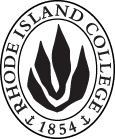 A. Cover page	 (hover over text for more instructions)C. Program Proposals.D. SignaturesD.1. Approvals:   Required from department chairs, program directors, and deans from the academic unit originating the proposal.D.2. Acknowledgements: Required from all departments (and corresponding dean) impacted by the proposal. Signature does not indicate approval.  Concerns should be brought to the attention of the graduate committee chair for discussion.A.1. Course or programMaster of Arts in Teaching in World Languages Education PedagogyMaster of Arts in Teaching in World Languages Education PedagogyMaster of Arts in Teaching in World Languages Education PedagogyMaster of Arts in Teaching in World Languages Education PedagogyReplacing Master of Arts in Teaching in World Languages Education Master of Arts in Teaching in World Languages Education Master of Arts in Teaching in World Languages Education Master of Arts in Teaching in World Languages Education Master of Arts in Teaching in World Languages Education Academic Unit| School of Education | | School of Education | | School of Education | | School of Education | | School of Education | A.2. Proposal typeProgram:  | revision | Program:  | revision | Program:  | revision | Program:  | revision | Program:  | revision | A.3. OriginatorErin PapaErin PapaHome departmentHome departmentEducational StudiesEducational StudiesA.4. RationaleAdditional Information for new programsIn 2020, we revised the WLED MAT program to align with the new FSEHD redesigned courses.  Since that time, we have admitted several students and realize that we need to better align this MAT with the others in our department.  This revision brings the WLED MAT into consistent alignment with the MAT in Secondary Education (Mathematical Pedagogy and English Pedagogy).  When we revised those programs, we went through extensive conversation with Arts and Sciences about the change in curriculum and resolved that the MAT would serve as an initial certification pathway rooted in PEDAGOGY, not content.  In light of this, we are removing the additional 15 credits of graduate level content courses from the degree knowing that the Rhode Island Department of Education requires 30-credit hours in the content language for certification.This MAT program provides initial teaching certification in WLED education to students who have already earned a bachelor's degree, and the curriculum follows specific certification requirements from the Rhode Island Department of Education.   We want to ensure that students seeking initial certification at the graduate level have a rich, robust pathway to initial certification that meets the standards of both RIDE and RIC.Therefore, we are proposing this revision to the MAT program designed with a strong core of courses required for the degree, and then additional (non-required) courses that can be added only if needed to meet the explicit certification requirements defined by RIDE.   Candidates who need (or want) additional courses can use the program electives for that coursework, or even add a content area CGS if one is available. These additional courses will be determined via transcript review upon application. SUMMARY OF PROPOSAL REQUESTS:Reduce the MAT in WLED Education from 48 credits to 30-32 credits.Remove the graduate content courses from the WLED MAT.Add the option of additional coursework in the plan of study only if a candidate needs these courses in order to meet certification requirements.  Additional courses could include but are not limited to subject area content, or FNED 546, CEP 552, SPED 531, and/or WLED 501.Offer students a choice of taking TESL 539 or -- if they already have TESL 401 --  they could take TESL 402 to complete the TESL endorsement.In 2020, we revised the WLED MAT program to align with the new FSEHD redesigned courses.  Since that time, we have admitted several students and realize that we need to better align this MAT with the others in our department.  This revision brings the WLED MAT into consistent alignment with the MAT in Secondary Education (Mathematical Pedagogy and English Pedagogy).  When we revised those programs, we went through extensive conversation with Arts and Sciences about the change in curriculum and resolved that the MAT would serve as an initial certification pathway rooted in PEDAGOGY, not content.  In light of this, we are removing the additional 15 credits of graduate level content courses from the degree knowing that the Rhode Island Department of Education requires 30-credit hours in the content language for certification.This MAT program provides initial teaching certification in WLED education to students who have already earned a bachelor's degree, and the curriculum follows specific certification requirements from the Rhode Island Department of Education.   We want to ensure that students seeking initial certification at the graduate level have a rich, robust pathway to initial certification that meets the standards of both RIDE and RIC.Therefore, we are proposing this revision to the MAT program designed with a strong core of courses required for the degree, and then additional (non-required) courses that can be added only if needed to meet the explicit certification requirements defined by RIDE.   Candidates who need (or want) additional courses can use the program electives for that coursework, or even add a content area CGS if one is available. These additional courses will be determined via transcript review upon application. SUMMARY OF PROPOSAL REQUESTS:Reduce the MAT in WLED Education from 48 credits to 30-32 credits.Remove the graduate content courses from the WLED MAT.Add the option of additional coursework in the plan of study only if a candidate needs these courses in order to meet certification requirements.  Additional courses could include but are not limited to subject area content, or FNED 546, CEP 552, SPED 531, and/or WLED 501.Offer students a choice of taking TESL 539 or -- if they already have TESL 401 --  they could take TESL 402 to complete the TESL endorsement.In 2020, we revised the WLED MAT program to align with the new FSEHD redesigned courses.  Since that time, we have admitted several students and realize that we need to better align this MAT with the others in our department.  This revision brings the WLED MAT into consistent alignment with the MAT in Secondary Education (Mathematical Pedagogy and English Pedagogy).  When we revised those programs, we went through extensive conversation with Arts and Sciences about the change in curriculum and resolved that the MAT would serve as an initial certification pathway rooted in PEDAGOGY, not content.  In light of this, we are removing the additional 15 credits of graduate level content courses from the degree knowing that the Rhode Island Department of Education requires 30-credit hours in the content language for certification.This MAT program provides initial teaching certification in WLED education to students who have already earned a bachelor's degree, and the curriculum follows specific certification requirements from the Rhode Island Department of Education.   We want to ensure that students seeking initial certification at the graduate level have a rich, robust pathway to initial certification that meets the standards of both RIDE and RIC.Therefore, we are proposing this revision to the MAT program designed with a strong core of courses required for the degree, and then additional (non-required) courses that can be added only if needed to meet the explicit certification requirements defined by RIDE.   Candidates who need (or want) additional courses can use the program electives for that coursework, or even add a content area CGS if one is available. These additional courses will be determined via transcript review upon application. SUMMARY OF PROPOSAL REQUESTS:Reduce the MAT in WLED Education from 48 credits to 30-32 credits.Remove the graduate content courses from the WLED MAT.Add the option of additional coursework in the plan of study only if a candidate needs these courses in order to meet certification requirements.  Additional courses could include but are not limited to subject area content, or FNED 546, CEP 552, SPED 531, and/or WLED 501.Offer students a choice of taking TESL 539 or -- if they already have TESL 401 --  they could take TESL 402 to complete the TESL endorsement.In 2020, we revised the WLED MAT program to align with the new FSEHD redesigned courses.  Since that time, we have admitted several students and realize that we need to better align this MAT with the others in our department.  This revision brings the WLED MAT into consistent alignment with the MAT in Secondary Education (Mathematical Pedagogy and English Pedagogy).  When we revised those programs, we went through extensive conversation with Arts and Sciences about the change in curriculum and resolved that the MAT would serve as an initial certification pathway rooted in PEDAGOGY, not content.  In light of this, we are removing the additional 15 credits of graduate level content courses from the degree knowing that the Rhode Island Department of Education requires 30-credit hours in the content language for certification.This MAT program provides initial teaching certification in WLED education to students who have already earned a bachelor's degree, and the curriculum follows specific certification requirements from the Rhode Island Department of Education.   We want to ensure that students seeking initial certification at the graduate level have a rich, robust pathway to initial certification that meets the standards of both RIDE and RIC.Therefore, we are proposing this revision to the MAT program designed with a strong core of courses required for the degree, and then additional (non-required) courses that can be added only if needed to meet the explicit certification requirements defined by RIDE.   Candidates who need (or want) additional courses can use the program electives for that coursework, or even add a content area CGS if one is available. These additional courses will be determined via transcript review upon application. SUMMARY OF PROPOSAL REQUESTS:Reduce the MAT in WLED Education from 48 credits to 30-32 credits.Remove the graduate content courses from the WLED MAT.Add the option of additional coursework in the plan of study only if a candidate needs these courses in order to meet certification requirements.  Additional courses could include but are not limited to subject area content, or FNED 546, CEP 552, SPED 531, and/or WLED 501.Offer students a choice of taking TESL 539 or -- if they already have TESL 401 --  they could take TESL 402 to complete the TESL endorsement.In 2020, we revised the WLED MAT program to align with the new FSEHD redesigned courses.  Since that time, we have admitted several students and realize that we need to better align this MAT with the others in our department.  This revision brings the WLED MAT into consistent alignment with the MAT in Secondary Education (Mathematical Pedagogy and English Pedagogy).  When we revised those programs, we went through extensive conversation with Arts and Sciences about the change in curriculum and resolved that the MAT would serve as an initial certification pathway rooted in PEDAGOGY, not content.  In light of this, we are removing the additional 15 credits of graduate level content courses from the degree knowing that the Rhode Island Department of Education requires 30-credit hours in the content language for certification.This MAT program provides initial teaching certification in WLED education to students who have already earned a bachelor's degree, and the curriculum follows specific certification requirements from the Rhode Island Department of Education.   We want to ensure that students seeking initial certification at the graduate level have a rich, robust pathway to initial certification that meets the standards of both RIDE and RIC.Therefore, we are proposing this revision to the MAT program designed with a strong core of courses required for the degree, and then additional (non-required) courses that can be added only if needed to meet the explicit certification requirements defined by RIDE.   Candidates who need (or want) additional courses can use the program electives for that coursework, or even add a content area CGS if one is available. These additional courses will be determined via transcript review upon application. SUMMARY OF PROPOSAL REQUESTS:Reduce the MAT in WLED Education from 48 credits to 30-32 credits.Remove the graduate content courses from the WLED MAT.Add the option of additional coursework in the plan of study only if a candidate needs these courses in order to meet certification requirements.  Additional courses could include but are not limited to subject area content, or FNED 546, CEP 552, SPED 531, and/or WLED 501.Offer students a choice of taking TESL 539 or -- if they already have TESL 401 --  they could take TESL 402 to complete the TESL endorsement.In 2020, we revised the WLED MAT program to align with the new FSEHD redesigned courses.  Since that time, we have admitted several students and realize that we need to better align this MAT with the others in our department.  This revision brings the WLED MAT into consistent alignment with the MAT in Secondary Education (Mathematical Pedagogy and English Pedagogy).  When we revised those programs, we went through extensive conversation with Arts and Sciences about the change in curriculum and resolved that the MAT would serve as an initial certification pathway rooted in PEDAGOGY, not content.  In light of this, we are removing the additional 15 credits of graduate level content courses from the degree knowing that the Rhode Island Department of Education requires 30-credit hours in the content language for certification.This MAT program provides initial teaching certification in WLED education to students who have already earned a bachelor's degree, and the curriculum follows specific certification requirements from the Rhode Island Department of Education.   We want to ensure that students seeking initial certification at the graduate level have a rich, robust pathway to initial certification that meets the standards of both RIDE and RIC.Therefore, we are proposing this revision to the MAT program designed with a strong core of courses required for the degree, and then additional (non-required) courses that can be added only if needed to meet the explicit certification requirements defined by RIDE.   Candidates who need (or want) additional courses can use the program electives for that coursework, or even add a content area CGS if one is available. These additional courses will be determined via transcript review upon application. SUMMARY OF PROPOSAL REQUESTS:Reduce the MAT in WLED Education from 48 credits to 30-32 credits.Remove the graduate content courses from the WLED MAT.Add the option of additional coursework in the plan of study only if a candidate needs these courses in order to meet certification requirements.  Additional courses could include but are not limited to subject area content, or FNED 546, CEP 552, SPED 531, and/or WLED 501.Offer students a choice of taking TESL 539 or -- if they already have TESL 401 --  they could take TESL 402 to complete the TESL endorsement.A.5. Student impactGraduate candidates have a more streamlined and efficient degree program which leads to certification in their content area.  This provides a pathway for students who have already completed a bachelor’s degree in a content area who seek RI teacher certification.Graduate candidates have a more streamlined and efficient degree program which leads to certification in their content area.  This provides a pathway for students who have already completed a bachelor’s degree in a content area who seek RI teacher certification.Graduate candidates have a more streamlined and efficient degree program which leads to certification in their content area.  This provides a pathway for students who have already completed a bachelor’s degree in a content area who seek RI teacher certification.Graduate candidates have a more streamlined and efficient degree program which leads to certification in their content area.  This provides a pathway for students who have already completed a bachelor’s degree in a content area who seek RI teacher certification.Graduate candidates have a more streamlined and efficient degree program which leads to certification in their content area.  This provides a pathway for students who have already completed a bachelor’s degree in a content area who seek RI teacher certification.A.6. Impact on other programsThis reduces the number of graduate languages courses that students in WLED MAT will take in the Modern Languages department.This reduces the number of graduate languages courses that students in WLED MAT will take in the Modern Languages department.This reduces the number of graduate languages courses that students in WLED MAT will take in the Modern Languages department.This reduces the number of graduate languages courses that students in WLED MAT will take in the Modern Languages department.This reduces the number of graduate languages courses that students in WLED MAT will take in the Modern Languages department.This reduces the number of graduate languages courses that students in WLED MAT will take in the Modern Languages department.A.7. Resource impactFaculty PT & FT: nonenonenonenonenoneA.7. Resource impactLibrary:nonenonenonenonenoneA.7. Resource impactTechnologynonenonenonenonenoneA.7. Resource impactFacilities:nonenonenonenonenoneA.8. Semester effectiveFall 2021A.9. Rationale if sooner than next FallA.9. Rationale if sooner than next FallOld (for revisions only)New/revisedC.1. EnrollmentsC.2. Admission requirementsAdmission Requirements1.  A baccalaureate degree with a major equivalent to an undergraduate foreign language major at Rhode Island College.2.  A completed application form accompanied by a $50 nonrefundable application fee.3.  Official transcripts of all undergraduate and graduate records.4.  A minimum cumulative GPA of 3.00 on a 4.00 scale in undergraduate course work.  Applicants with undergraduate GPAs less than 3.00 may be admitted to program candidacy upon submission of other evidence of academic potential.5.  An official report of scores on the appropriate Praxis II Content Knowledge Test with a minimum score as established by the Department of Educational Studies.6.  Candidates must meet the minimum GPA in the content major established by the Department of Educational Studies.7.  Two letters of recommendation; one from a faculty or supervisor of a child/youth-related activity, and one from a work supervisor.8.  Two Disposition Reference Forms:  one from a faculty or supervisor of a child/youth-related activity, and one from a work supervisor.9.  A Statement of Educational Philosophy.10.  A current resume.11.  An interview with an advisor in the World Languages Program.12.  A Plan of study approved by the advisor, department chair, and the appropriate dean.noneC.3. Retention requirementsGrades of B or higher in graduate courses and minimum GPA of 3.0.noneC.4. Course requirements for each program optionFoundational Education Courses: (16 credits)CEP 552 (3)FNED 546 (4)SPED 531 (3)TESL 539 (3)BLBC 516 or SPED 533 (3)World Languages Education Courses: (17 credits)WLED 501 (4)WLED 517 (4)WLED 520 (2)WLED 521 (5)WLED 522 (2)ACADEMIC DISCIPLINE COMPONENT15 credit hours of courses at the graduate level in the academic field in which certification is sought (French, Portuguese, or Spanish).Foundational Education Courses: (10  credits)TESL 539:  Second Language 	Acquisition Theory and Practice	(3) OR TESL 402: Applications of Second Language Acquisition Theory (3) [prerequisite TESL 401]SED 503:  Discourses, Literacies, and Technologies of Learning(2) (with SED 516)SED 516:  Teaching and Learning:  	Humanities in Communities		(2) (with SED 503)BLBC 515: Foundations of Education in Bilingual Communities (3)World Languages Education Courses: (14 credits)WLED 517: Graduate Practicum in K-12 World Languages Education (4)WLED 520:  Introduction to Student Teaching  (2)WLED 521:  Student Teaching in 	Secondary Education (5)WLED 522:  Student Teaching Seminar (3)Electives: (6-8 credits)Two  400 – 500 Level Electives    	(3-4 each)	C.5. Credit count for each program option48 Credits30-32 CreditsC.6. Requirement for thesis, project, or comprehensive exam SED 521 Student Teaching serves as the capstone experiencenoneC.7. Program AccreditationRhode Island Department of EducationC.8  Program goalsNeeded for all new programsC.9. Other changes if anyNamePosition/affiliationSignatureDateLesley BogadChair, DESLesley Bogad4/6/21Sarah Hesson or Leila RosaCo-Directors, TESOLSarah Hesson4/13/21Jeannine Dingus-EasonDean, FSEHDJeannine Dingus-Eason4/23/21NamePosition/affiliationSignatureDateEarl SimsonDean, Arts and SciencesEarl Simson (via email)4/23/21Eliani BasileChair, MLANEliani Basile (via email)4/23/21